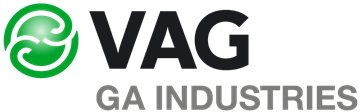 1.0	GENERAL1.1	Manufacturer shall have a minimum of ten (10) years’ experience in the manufacture of automatic air valves conforming to American Water Works Association (AWWA) Standard C512 (latest revision).1.2	When requested, manufacturer shall provide detailed product data and descriptive literature including dimensions, weight, capacity, pressure rating, materials of construction and cross-sectional drawings clearly illustrating the individual components.2.0	PRODUCT2.1	The combination air valve shall conform to AWWA C512 (latest revision) and perform the functions of an air release valve and an air & vacuum valve, either as a single body dual chamber type or dual body type as shown on the plans.2.3		Valves 3-inch and smaller shall have an NPT inlet and outlet; 4-inch shall have a flanged inlet and an NPT outlet. Sizes 6-inch and larger shall have flanged inlet and a protective cowl on the outlet.  Additional plugged NPT ports shall be provided near the top and bottom of the body for testing and draining.  2.3	Valves with NPT inlet shall be rated for up to 300 PSI working pressure.  Class 125 flanged inlet valves shall be rated for up to 150 PSI and Class 250 flanged valves shall be rated for up to 300 PSI working pressure.  3.0	MATERIALS	3.1	The valve body and cover shall be made from cast iron conforming to ASTM A126 Class B. 3.2	The float balls shall be spherical and made from Type 316 stainless steel.  Internal linkage mechanism shall be Type 316 stainless steel.  Non-metallic linkage mechanism and/or float balls are not acceptable.3.3	The air & vacuum and air release seats shall be replaceable and made from Buna-N rubber.3.4	The exterior of the valve shall be shop coated with enamel primer	4.0	OPTIONS (Specifier to select any combination of options)4.1		Specify when required: 6-inch and larger valves shall be supplied with optional Class 125 flanged outlet connection.4.2	Specify when required: 4-inch and smaller valves shall be supplied with an optional protective cowl on the outlet.4.3	Specify when required: Valves shall be supplied with a slow-closing “surge check” factory installed on the inlet of the valve to provide normal air flow in and out but close upon excessive venting velocity to reduce the air exhaust rate thereby minimizing surge, slam and valve damage.  5.0	MANUFACTURER	5.1	Combination Air Valves shall be GA Industries Figures 945, 950, 960, 980 or 983 as manufactured by VAG USA, LLC Cranberry Township, PA USA.  